Temat: Powtórzenie wiadomości z działu V Świat, Europa.Na dzisiejszej lekcji powtarzamy materiał z następujących tematów: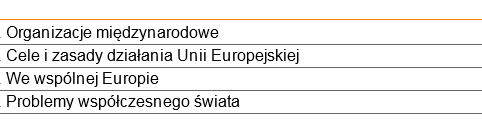 06 maja piszecie sprawdzian. Proszę uważnie powtórzyć materiał.